Dear SigEp New Member Parents,My name is Adam Pfeifer, and I have the honor of holding the position of Vice President of Member Development for the Ohio Eta Chapter of Sigma Phi Epsilon. This is my sophomore year here at Miami University and my first year as the Vice President of Member Development. I am honored your son has chosen to join our chapter and am thankful that you have allowed them to join this amazing brotherhood.Sigma Phi Epsilon was founded in 1901 by twelve men who wanted to create a lasting brotherhood. It was founded on three principles which still guide us in everything we do today: Virtue, Diligence, and Brotherly Love. Our goal is to guide young men through college and help instill virtues that will help them throughout their entire lives.We are a fraternity that is first and foremost committed to excellence in the classroom. We currently rank in the top three amongst all fraternities at Miami University for cumulative GPA since our arrival on campus. Your sons are at college to learn and prepare themselves for their professional lives and we strive to help them in that process by being leaders in the Greek community, fostering an environment for academic success, and by always supporting each other.SigEp believes that men should continue to grow and learn during their entire time at school and we achieve this through the Balanced Man Program (BMP). The BMP provides the structure, support, and guidance required for today’s student to fully utilize the 90 percent of college they spend outside of classroom walls. Based on equal rights and responsibilities for all members, the program’s progressive challenges provide brothers the opportunity to grow and fine-tune skills they can’t get in the classroom. Because we believe in equal rights and responsibilities, SigEp does not have a pledge process. Instead, we have four challenges which span the entire time a member is a part of our fraternity so they continue to learn and grow even after other fraternities’ pledge processes would have ended.In recent years, the Greek Community at Miami University and communities all across the nation have had their reputations damaged by the irresponsible and selfish actions of some of its members. I believe that, while this is a great concern for fraternities, this has also given us the opportunity to take a leadership role in our community when it comes to new member development. The Sigma Challenge (the first challenge of the BMP) that your sons will undertake over the next 6 weeks, has been carefully developed by my predecessor over the last three years in coordination with our national headquarters and Miami University as well as carefully studied by myself and our president. It focuses on six key areas on development to ensure that your son succeeds during his years as a member of our fraternity: SigEp Development, Sound Mind, Sound Body, Personal Development, Leadership Development, and Professional Development.I believe in transparency and documentation so that we may be held to the standards we have set for ourselves and to ensure the safety of our members. All of the challenge documents including a detailed curriculum and the schedule of meetings is available for anyone who wants them. SigEp is the national leader in anti-hazing policies and our chapter has a firm commitment to furthering that cause.If you have any question regarding the fraternity, please do not hesitate to contact myself or any member of the Executive board. I look forward to getting to know all of our sons and I am truly excited to see the addition your sons will make to our fantastic brotherhood.Sincerely,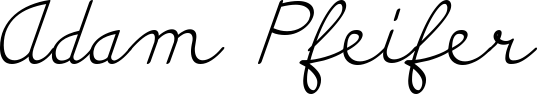 Adam PfeiferVice President of Member DevelopmentSigma Phi EpsilonChapter Contact Information Contact Information:Chapter Advisor:                           Dr. Steve Large - largesj@miamioh.edu - (937) 212-3845VP of Member Development:       Adam Pfeifer - pfeifeap@miamioh.edu - (567) 686-5624President:                                       Sam Demmler - demmlesr@miamioh.edu - (513) 310-4335Executive VP:			       Adam Novak - novakar@miamioh.edu - (440) 799-5211Co-VP of Finance:                         Christian Lehning - lehnincr@miamioh.edu - (610) 500-3586Co-VP of Finance: 		       Michael Gerbus - gerbusmj@miamioh.edu - (513) 478-5072VP of Operations:                          Brennan Hughes - hughes33@miamioh.edu - (847) 922-8640Chaplain: 			       Jack White - whitej5@miamioh.edu - (234) 214-3123VP of Programming: 		       Sam Parsons - parsons4@miamioh.edu - (513) 310-4936VP of Recruitment:		       Isaac Zeltwanger - zeltwaia@miamioh.edu - (513) 544-4585Interfraternity Contact Information:IFC President: 		       Grant Zehnder - zehndegw@miamioh.edu - (440) 714-7958IFC VP of Member Development: Brad Marshall - marshab6@miamioh.edu - (419) 377-8961Miami University Hazing Policy:Code of Student Conduct—2.1.I HazingCoercing another, including the victim, to do any act of initiation into, or as a condition of participation in, a student organization, fraternity or sorority, or activity that causes or creates a substantial risk of causing physical or mental harm to any person is prohibited. Examples of prohibited behavior include forced drinking of alcohol or water, paddling, creation of fatigue, physical shocks, degrading or humiliating games, physical harassment, branding, public stunts, and forced tattoos.Sigma Phi Epsilon Statement on Hazing:“Hazing has no place in Sigma Phi Epsilon and yet it continues to be a real problem within our organization and so many others. Too many brothers are losing out on the opportunity to have a valuable SigEp experience because of hazing and the desire to hold onto traditions. There are too many reports in the media about fraternities hazing their members. Hazing is both illegal and immoral. Forty-four states currently have laws that criminalize hazing activities. Individuals who engage in hazing subject themselves to both criminal and civil liability. Hazing is dishonorable to the values and principles upon which the Fraternity was founded. In most states, hazing is a crime. It is extremely harmful to Sigma Phi Epsilon’s reputation, and it is a real threat to our continued existence on college campuses. Hazing hinders the development of friendships based on true brotherhood. Every brother is responsible to educate in a constructive and harmless way. Each and every brother must understand and take seriously their responsibility to see that hazing does not occur. SigEp wants to lead the charge to eradicate hazing within all collegiate Greek–letter organizations. We promise that any brother who is found responsible for hazing other men will be held accountable for his actions. Individuals involved will face criminal and civil prosecution, expulsion, removal from school, financial hardship and loss of insurance coverage. In August 2011, the National Board of Directors voted to support criminal prosecution of anyone hazing other brothers or new brothers. Hazing is defined in the Statement on Chapter & Individual Responsibility as:  “Any action taken or situation created, whether on or off fraternity premises, to produce mental or physical discomfort, embarrassment, harassment, or ridicule.  Such activities may include, but are not limited to, the following:  use of alcohol; paddling in any form; creation of excessive fatigue; physical and psychological shocks; morally degrading or humiliating games and activities; late work sessions which interfere with scholastic activities; and any other activities which are not consistent with fraternal law or ritual, the regulations and policies of the educational institution or applicable local, state, or federal law." We ask every brother to make a strong commitment to not haze anyone and to always stand up to anyone who wants to haze other brothers.”Weekly Meeting Guidelines All Sigmas will meet at times that have yet to be determined, but on a specific day outlined in the New Member Education Calendar. Each Meeting will consist of the following parts: Attendance:The New Member Educator will begin the meeting by recording the Sigmas’ that are in attendance and go over the agenda for today's’ meeting. Challenge Meetings: The Sigmas’ will be given a short answer exam on the materials given at the previous week’s meeting. A minimum of 85% correct is required to pass each quiz. If the 85% is not met, he will retake the quiz at our scheduled retake time, or at his earliest convenience. Sigma Rite of Passage: The Sigmas’ will be formally initiated as Sigmas, but more importantly as official members of Sigma Phi Epsilon. Dinner with New Member Mentors: All Sigmas’ will be divided into groups of five or six and assigned an older brother mentor. Typically, these mentors will be juniors or seniors who can be seen as leaders in the fraternity and can provide some extra support to the Sigmas’. Study Tables/Chapter: Every Sunday, all Sigmas’ will be asked to report to Study Tables. Normally located in a room in Harrison Hall. Attendance will be taken, but absences are allowed for various reasons. In addition to study tables, Sigmas’ will be asked to attend chapter every Sunday, where attendance will be taken of every member in the chapter as well. Challenge Meeting Retakes:These are specific times allotted for challenge retakes. If a Sigma did not meet the minimum requirement for the challenge the previous time, he will then retake the quiz at this time or at his earliest convenience. 